RŮZNÉ TVARY PODSTATNÝCH JMEN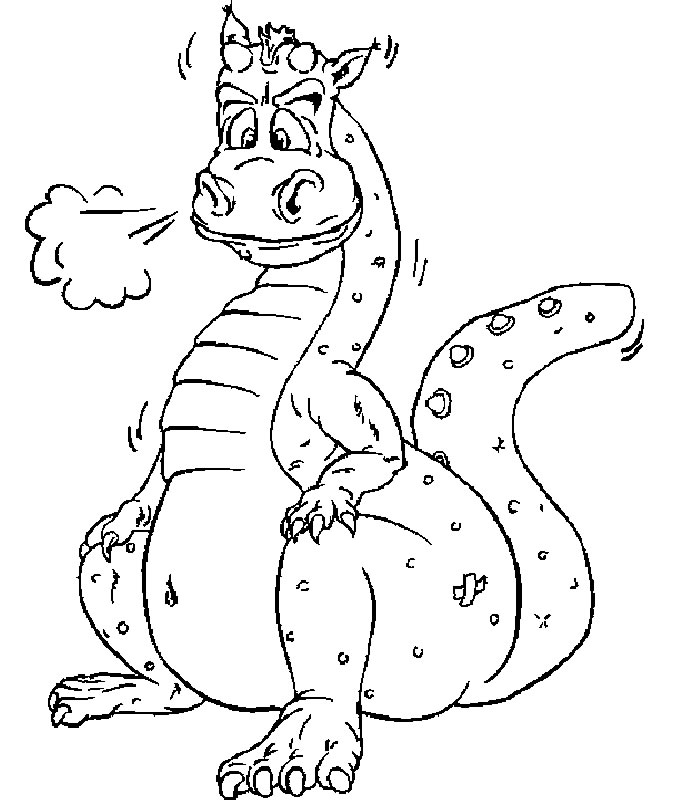 1. Přečti si následující text a podtrhni všechny tvary podstatného jména drak. Princezna se bála strašlivého draka.                  Princ se rozhodl jet k drakovi. Chtěl s drakem bojovat. Radil se o drakovi se svým věrným koníkem. Když uviděl draka, nezalekl se. Byl připraven se s drakem bít. Drak se ale bál vylézt ze své jeskyně.2. Podívej se na otázky, na které podstatná jména odpovídají. Přiřaď otázky a napiš ke vhodnému podstatnému jménu.                             koho               kom                komu                kým                                              kým                   kdo                    kohoPrincezna se bála strašlivého (................?) draka.Princ se rozhodl jet k (.................?) drakovi.Chtěl s (................?) drakem bojovat.Radil se o (................?) drakovi se svým věrným koníkem.Když uviděl (...................?) draka, nezalekl se.Byl připraven se s (................?) drakem bít.(................?)Drak se ale bál vylézt ze své jeskyně.3. Zapamatuj si!  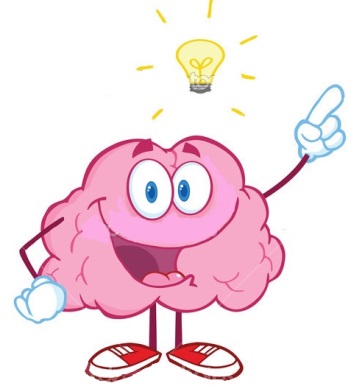 4. Zakroužkuj ta podstatná jména, které na danou otázku odpovídají.  Kdo to udělal? – Adamovi   maminku   Libor     otce    Zdena     děvčatechKoho se bojíš? – kamarád    dítěte   zlodějů   strýce   bratrancem     maminkyKomu jsi dal dárek? – kamarádem   rodičům    sestrou    bratrovi    maminkaKoho máš rád? – táta   maminku   babičce    Lucka       psovi       děduO kom mluvíš? – učitelce   pánové    přátelích     bratrem     sestřeS kým si hraješ? –  rodiče    kamarádem     dítěti    spolužáky    mamince5. K uvedeným otázkám vytvoř vhodný tvar daných podstatných jmen. letadlo: Letím čím? Letím ..................................................lékař: Chci se stát kým? Chci se stát ......................................pes: Dám jídlo komu? Dám jídlo ...........................................herec: Chci vidět koho? Chci vidět .........................................škola: Mluvím o čem? Mluvím o .........................................máslo: Namažu si chleba čím? Namažu si chleba ..........................................rodiče: Bavím se o kom? Bavím se o ....................................... guma: Mám tužku bez čeho? Mám tužku bez .....................................6. Teď zkus přiřadit různé tvary podstatných jmen k daným otázkám.            bez Honzy	kdo? co?	              o rodičích	bratr	koho? čeho?	        dědu              s peřím	komu? čemu?	        stůl               lidé	koho? co?	s kamarádem     o prázdninách	(o) kom? (o) čem?	   bez peněz	    mamince	(s) kým? (s) čím?	    letadlem7. Zmeň tvar podstatného jména změnou jeho čísla – číslo jednotné změň na množné nebo naopak. květina - .....................................      listí - ...................................       kniha - ...............................................lidé - .............................................      okno - .................................      čísla - ..................................................